Играем с детьмиДидактическая игра: «Посмотри и найди»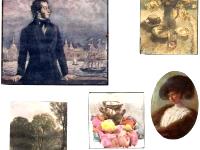 Цель: закрепить знания о жанре портрета, его признаках и особенностях изображения.Ход: выделить среди других жанров портрет. Составить описательный рассказ.Дидактическая игра: «Посмотри и найди»Цель: закрепить знания о жанре портрета, его признаках и особенностях изображения.Ход: выделить среди других жанров портрет. Составить описательный рассказ.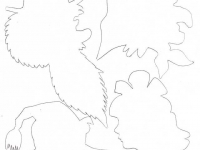 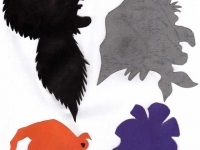 Дидактическая игра: «Оглянись, найди и расскажи»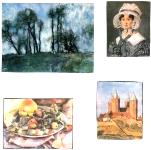 Цель: закрепить знания об изображении пейзажа.Ход: найти пейзаж среди других жанров. Составить описательный рассказ.Симметрия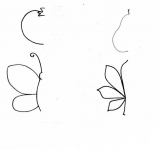 Цель: закрепить понятие симметричность.Ход: дорисуй картинку, глядя на первую ее половину.Дидактическая игра: «Составь натюрморт»Цель: пополнять знания детей о предметном мире, его назначение и классификация.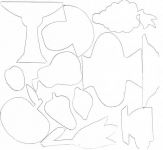 Закрепить знания о жанре натюрморт. Учить составлять композицию по собственному замыслу, по заданному сюжету.Ход: Рассмотри предложенные элементы. Выбери только те, из которых можно составить натюрморт. Составь описание своего натюрморта.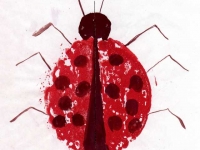 Дидактическое упражнение: «Дорисуй»Цель: развивать умение дорисовывать вторую половину рисунка, пользуясь шаблоном при составлении рисунка и оттиска.Ход: сложить лист пополам, нарисовать шаблон. Расскажи, что у тебя получилось.Дидактическое упражнение: «Дорисуй»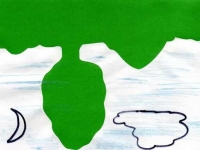 Цель: развивать умение дорисовывать вторую половину рисунка.Ход: дорисуй картинку, глядя на отражение в воде. Подготовила руководитель по изодеятельности  Поминова М.А.